Правила приобретения лекарственных препаратов и медицинских изделий для конкретного ребенка с тяжелым жизнеугрожающим и хроническим заболеванием, в том числе редким (орфанным) заболеванием, либо для групп таких детей.Ситуацию комментирует прокурор Исаклинского района Самарской области  Павел Грибов.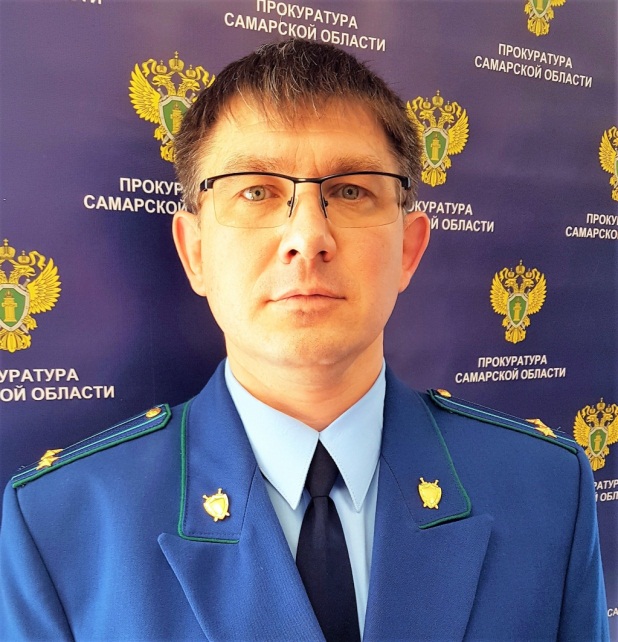 Федеральный закон от 21.11.2011 № 323-ФЗ «Об основах охраны здоровья граждан в Российской Федерации» и иные нормативные правовые акты регулируют правоотношения в сфере здравоохранения.Постановлением Правительства Российской Федерации от 06.04.2021 № 545 «О порядке приобретения лекарственных препаратов, медицинских изделий и технических средств реабилитации для конкретного ребенка с тяжелым жизнеугрожающим и хроническим заболеванием, в том числе редким (орфанным) заболеванием, либо для групп таких детей» определены правила приобретения лекарств и медицинских изделий для детей со сложными и редкими заболеваниями.Потребность в препаратах будет определять экспертный совет Фонда поддержки детей с тяжелыми жизнеугрожающими и хроническими заболеваниями, в том числе редкими (орфанными) заболеваниями «Круг добра». Закупать препараты будет Минздрав России или подведомственные ему учреждения, а также сам Фонд. Предусматривается, что финансовое обеспечение осуществляемых Фондом закупок, ввоза и доставки лекарственных препаратов и медицинских изделий будет осуществляться за счет грантов в форме субсидий, предоставляемых Фонду из федерального бюджета, а также добровольных имущественных взносов и пожертвований физических и юридических лиц и иных источников в соответствии с законодательством Российской Федерации.Поставщики лекарственных препаратов, медицинских изделий представляют в Фонд в порядке, установленном договором поставки, документы, подтверждающие факт получения организациями-получателями лекарственных препаратов, медицинских изделий с указанием номенклатуры, количества и стоимости лекарственных препаратов, медицинских изделий, в том числе накладные и акты приема-передачи.Также Фонд будет мониторить движение и учет лекарственных препаратов, медицинских изделий и при необходимости осуществлять их перераспределение между организациями-получателями.21.05.2021